　応援イベント　出演申込書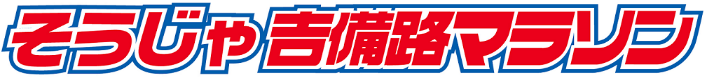 ～みなさんの熱い応援で，大会を盛り上げましょう！！～開催日　２０１９年２月２４日（日）　９：００スタート！【申込み・お問い合わせ先】　　　　〒７１９－１１６３　　総社市地頭片山１７－１（山手出張所）　　　　　　　　そうじゃ吉備路マラソン実行委員会　事務局　　　　　　　　（総社市役所　そうじゃ吉備路マラソン推進室内）　　　　　　　　　電　話：０８６６－９２－８３７５（８：３０～１７：１５　土日祝は除く）　　　　　　　　　ＦＡＸ：０８６６－９３－９４５７　　　　　　　　　Ｅ－mail：kibiji-marason@city.soja.okayama.jpふりがなふりがな団　　体　　名団　　体　　名ふりがなふりがな代　表　者　名代　表　者　名住所住所〒〒〒〒〒〒連絡先連絡先自宅：　　　　　　　　　　　　　自宅：　　　　　　　　　　　　　携帯電話：携帯電話：携帯電話：携帯電話：ＥメールＥメール＠＠演目内容演目内容※提出の際，演目の内容がわかる写真や動画などのＣＤ，ＤＶＤを添えて申し込んでください。※提出の際，演目の内容がわかる写真や動画などのＣＤ，ＤＶＤを添えて申し込んでください。※提出の際，演目の内容がわかる写真や動画などのＣＤ，ＤＶＤを添えて申し込んでください。※提出の際，演目の内容がわかる写真や動画などのＣＤ，ＤＶＤを添えて申し込んでください。※提出の際，演目の内容がわかる写真や動画などのＣＤ，ＤＶＤを添えて申し込んでください。※提出の際，演目の内容がわかる写真や動画などのＣＤ，ＤＶＤを添えて申し込んでください。※提出の際，演目の内容がわかる写真や動画などのＣＤ，ＤＶＤを添えて申し込んでください。使用機材等（乗用車・バス・トラック等搬入出の際に使用するものも明記）使用機材等（乗用車・バス・トラック等搬入出の際に使用するものも明記）参加人数参加人数　　　　　　　　　　　　          　名　　　　　　　　　　　　          　名　　　　　　　　　　　　          　名　　　　　　　　　　　　          　名　　　　　　　　　　　　          　名内訳大　　　人：（　　　　　　　名）中　高　生：（　　　　　　　名）小学生以下：（　　　　　　　名）自己紹介・ＰＲなど※大会にかける熱い思いなどもご記入ください！自己紹介・ＰＲなど※大会にかける熱い思いなどもご記入ください！その他連絡事項等その他連絡事項等